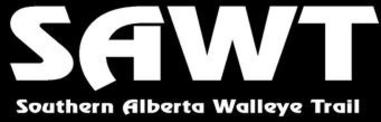 Southern Alberta Walleye TrailEntry Form 2018 Tournament Season( ) Tournament #1: Milk River Ridge  May 25-26 ________________________________ CFE# 574162 Entry Fee $500/team ( ) Tournament #2: Forty Mile Reservoir June 8-9 ________________________________ CFE# 574164 Entry Fee $500/team ( ) Tournament #3: St. Mary’s Reservoir June 22-23 ________________________________ CFE# 574173Entry Fee $500/team ( ) Memberships for 2017 Season ( @$20 each)         ________________________________ Total______________ *Teams/Anglers pre-registered for all 3 tournaments by April 30 will be eligible for $300 early bird prize draw!!!  (Captain) 1)  Name _________________________________________________________                       Address_______________________________________________________                      City Prov/State__________________                       Postal/Zip code__________________                       Phone Number___________________ Email___________________________                 2)   Name_________________________________________________________                       Address_______________________________________________________                       City Prov/State___________________                       Postal/Zip code___________________                       Phone Number____________________ Email__________________________   Please Remit Payment to: Southern Alberta Walleye Trail (SAWT)   Attn: Geoff Sanders      PO Box 1521                                 Raymond Alberta, Canada       T0K-2SO  (403)894-5805            Refunds only for tournament withdrawals received NO later than 7 days prior to tournament. Thank you.